THE FRENCH REVOLUTIONDOCUMENTARY QUESTIONSIf you miss any classes, simply Google the heading of the section in Youtube and watch to get caught up.The French Revolution 2/9:1) Who was Maximilien Robespierre? ________________________________________ ___________________________________________________________________2) How was French society’s class structure determined? ___________________________________________________________________________________________3) What are the Enlightenment movement principles? ______________________________________________________________________________________________4) What does the Enlightenment’s drive for equality threaten? _______________________________________________________________________________________5) What is the example of Enlightenment thought in action? _________________________________________________________________________________________6) How much does Louis XVI give to the American cause?  What could that have paid for? ___________________________________________________________________7) What is Marie’s role in France’s economic problems? _____________________________________________________________________________________________8) Why does the price of bread rise (HAHA!!)? ________________________________The French Revolution 3/9:1) Explain how important bread was to French society (all estates). ____________________________________________________________________________________2) Who is Jacques Necker? Why is he so popular with the people? _____________________________________________________________________________________3) What was the Tennis Court Oath? _______________________________________4) What was the National Assembly? _______________________________________5) Louis XVI readies his army in Paris against the supporters of the National Assembly.  How do the supporters respond? ______________________________________________________________________________________________________________6) What do the colours of the French flag represent? ______________________________________________________________________________________________7) What revolutionary tradition was born out of the Storming of the Bastille? ____________________________________________________________________________8) What is the purpose of destroying the Bastille brick by brick? _____________________________________________________________________________________The French Revolution 4/9:1) What do the citizens of France demand from the National Assembly? ________________________________________________________________________________2) What was the Friend of the People? Who was behind it? __________________________________________________________________________________________3) How does he cause the March on Versailles by the women of Paris? __________________________________________________________________________________4) Why is ‘let them eat cake’ so insulting and so effective as propaganda? _______________________________________________________________________________5) What was the Jacobin Club? _______________________________________________________________________________________________________________6) Why does Louis decide to flee to Austria?  What was the result? ______________________________________________________________________________________________________________________________________________________The French Revolution 5/9:1) What does Robespierre call for at the Assembly? _______________________________________________________________________________________________2) What role does the Guillotine play? _____________________________________________________________________________________________________________________________________________________________________________3) What preoccupied the National Assembly? ____________________________________________________________________________________________________4) Who are the Girondins? __________________________________________________________________________________________________________________5) Who were the Sans Cullotes ____________________________________________6) Who is Georges Danton? __________________________________________________________________________________________________________________The French Revolution 6/9:1) What were the September Massacres? __________________________________________________________________________________________________________________________________________________________________________2) How does England view the Revolution? _______________________________________________________________________________________________________3) What does Robespierre decide is the only solution to the crises in France? Why?______________________________________________________________________________________________________________________________________4) What happens to Marat?  Who is Charlotte Cordet? ________________________________________________________________________________________________________________________________________________________________The French Revolution 7/9:1) What is a martyr? ______________________________________________________________________________________________________________________2) What is Marie Antoinette charged with? ______________________________________________________________________________________________________3) Why does she have to die for the revolution? __________________________________________________________________________________________________4) What is the clever revolutionary quote that Danton creates?  Does it make sense?_________________________________________________________________________________________________________________________________________________________________________________________________________5) What was ‘The Terror’? __________________________________________________________________________________________________________________6) What was the Committee of Public Safety? _______________________________________________________________________________________________________________________________________________________________________The French Revolution 8/9:1) Why and how was de-Christianization achieved in France? ____________________________________________________________________________________________________________________________________________________________2) How is the Enlightenment (Age of Reason) applied to the new French Calendar?______________________________________________________________________________________________________________________________________3) Under whose leadership does France start winning against the European Powers?___________________________________________________________________4) What was ‘The Republic of Virtue’? _____________________________________________________________________________________________________________________________________________________________________________Which Enlightened Thinker would’ve supported this idea? ________________________5) What did the Dantonists want?  What happened to them? _________________________________________________________________________________________6) What was the ‘Great Terror’? ___________________________________________7) What happened on June 6, 1794 (BE SPECIFIC)? ___________________________________________________________________________________________________________________________________________________________________Does this seem Enlightened? ______________________________________________The French Revolution 9/9: 1) Explain the demise of Robespierre. _____________________________________________________________________________________________________________________________________________________________________________2) What happens after the death of Robespierre? ____________________________________________________________________________________________________________________________________________________________________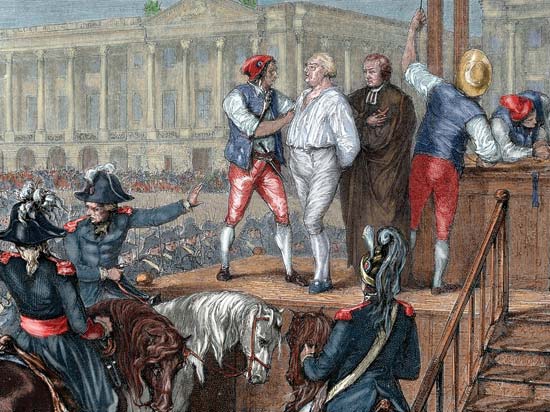 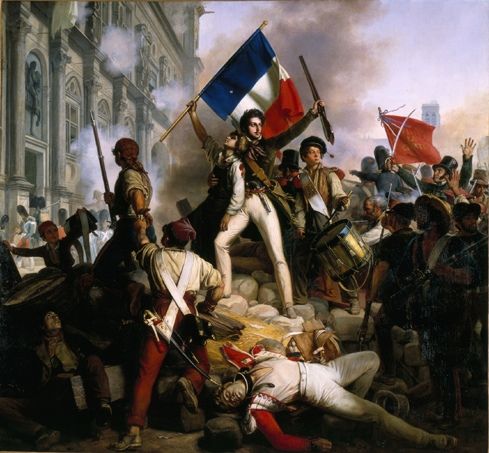 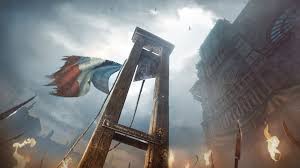 HOBBES				LeviathanLOCKE				2 Treatise of GovernmentROUSSEAU			Social ContractSMITH				Wealth of NationsBECARRIA			On Crimes and PunishmentMONTESQUIEU		Spirit of the LawsVOLTAIRE			CandideCONDORCET			Sketch……..Human ProgressMILL				On LibertyKANT				Critique of Pure ReasonBURKE				Reflections on the Revolution inFrance